          ANSÖKAN om samgående mellan licensområden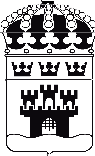 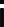 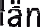 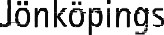 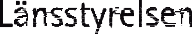 DatumAvtal om sammanslagning av licensområden för älgjaktDetta formulär kan endast användas vid sammanslagning av hela licensområden som angränsar till varandra och som leder till en bättre samverkan kring älgjakten och älgvården (särskild blankett används för anslutning till älgskötselområde). De ingående parterna ansvarar för att sammanslagningen är förankrad med berörda jakträttshavare. Registreringsavgiften på 2300 kr betalas in till Länsstyrelsen i Jönköpings läns Bankgiro 5206-5877 i samband med ansökan. Ansökan behandlas inte förrän avgiften har inbetalats.Företrädare för det sammanslagna området (sökande) som ska inneha registreringenAreal hektar*Sökandens underskrift (gäller även uppgifter på baksidan)Fortsättning på baksidanBilagor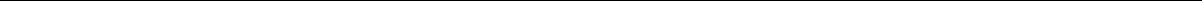 Länsstyrelsen i Jönköpings län  |  Besöksadress Hamngatan 4, Jönköping  |  Postadress 551 86 JönköpingTelefon 010-223 60 00 |  Fax 036-12 15 58  |  E-post jonkoping@lansstyrelsen.se  |  Webbplats www.lansstyrelsen.se/jonkopingAreal hektar*NamnÄlgjaktsområdets nummer (anges vid befintligt område)UtdelningsaderessPostnummer och dressortTelefon – bostad, arbete, mobil (även riktnummer)E -postadress (ej obligatorisk)Namn på jaktlag, jaktklubb, jaktvårdsområde etc. (t ex. Berga jaktlag)Personnummer (kommer att behandlas i elektroniskt register)Företrädare för ingående områden(även det ”sökande” området)Nuvarande områdesnummer(även det ”sökande” området)Odlad arealTotalt registrerad arealNamnLicensområdeUnderskriftDatumNamnLicensområdeUnderskriftDatumNamnLicensområdeUnderskriftDatum* Område av betydenhet undantagna: vatten, vilthägn, annanmarkanvändning.	Summa* Område av betydenhet undantagna: vatten, vilthägn, annanmarkanvändning.	SummaTill denna ansökan bifogasKarta Intyg eller utredningar angående jakträtten Annat ………………………………….Antal bilagorFöreträdare för ingående områdenNuvarande områdesnummerOdlad arealTotalt registrerad arealTransport föregående sida:NamnLicensområdeUnderskriftDatumNamnLicensområdeUnderskriftDatumNamnLicensområdeUnderskriftDatumNamnLicensområdeUnderskriftDatumNamnLicensområdeUnderskriftDatumNamnLicensområdeUnderskriftDatumNamnLicensområdeUnderskriftDatumNamnLicensområdeUnderskriftDatumNamnLicensområdeUnderskriftDatumNamnLicensområdeUnderskriftDatumNamnLicensområdeUnderskriftDatum* Område av betydenhet undantagna: vatten, vilthägn, annanmarkanvändning.	Summa* Område av betydenhet undantagna: vatten, vilthägn, annanmarkanvändning.	Summa